COVID-19 Notice: Updates To Our Office Policies And ProceduresOur offices are open for in-person or remote counseling sessionsDue to the ongoing concerns around COVID-19, our staff would like to take a moment to reassure you that we are ON it. Your health and safety are our first priority. FACE COVERINGS WILL BE REQUIREDFOR BOTH CLIENT AND CLINICIANKeeping Our Offices Squeaky Clean:During each cold and flu season, we encourage our sick clients and staff to stay home to avoid the spread of colds, flu, and all other illnesses. We take great pride in our clean offices, and we know this is now more important than ever. On top of our daily cleaning procedures, we’re adding more rigorous processes to make our routines even more thorough. We are following recommendations from the Center for Disease Control (CDC) and World Health Organization (WHO), to ensure that we have the most up-to-date information to guide our policies and procedures. SYMPTOM SELF SCREENINGSelf-screen before coming to a therapy appointment for any of the following new or worsening signs or symptoms of possible COVID-19:  Cough  Shortness of breath or difficulty breathing Chills  Repeated shaking with chills Muscle pain  Headache Sore throat Loss of taste or smell Diarrhea Feeling feverish or a measured temperature greater than or equal to 100.0 degrees Fahrenheit Known close contact with a person who is lab confirmed to have COVID-19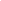 